Publicado en Almería el 24/06/2020 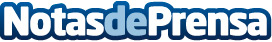 Primaflor recomienda cuidar la ergonomía y la nutrición de los huesos para evitar graves problemas de saludEl sedentarismo provoca el deterioro de la masa muscular y pérdida de capacidad funcional, agravándose en personas mayores al favorecer la osteoporosis. Una alimentación a base de frutas, verduras, hortalizas, lácteos sin azúcares, frutos secos y legumbres es esencial para fortalecer huesos y músculos. Las espinacas se convierten en la verdura estrella por su capacidad para fortalecer los músculos y su alto contenido en calcio.La falta de movilidad en los niños puede provocar obesidad, ansiedad o depresiónDatos de contacto:Laura Hermida917818090Nota de prensa publicada en: https://www.notasdeprensa.es/primaflor-recomienda-cuidar-la-ergonomia-y-la Categorias: Nutrición Gastronomía Andalucia Murcia Industria Alimentaria Recursos humanos Personas Mayores Movilidad y Transporte http://www.notasdeprensa.es